Schoolondersteuningsprofiel2022-2026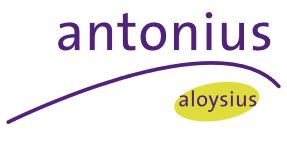 Locatie Schagen en Den HelderInleidingDit schoolondersteuningsprofiel informeert de inspectie, onze partners, ouders en verwijzers binnen Het Samenwerkingsverband Kop van Noord Holland over het ondersteuningsaanbod van het Speciaal Onderwijs (cluster 4) primair onderwijs van de Antoniusschool in Schagen en Den Helder. In Den Helder staat de Antoniusschool bekend als De Pionier. Dit profiel maakt onderdeel uit van het schoolondersteuningsplan van het Samenwerkingsverband Kop van Noord Holland. In dit profiel wordt antwoord gegeven op de vraag hoe de Antoniusschool kan voldoen aan de ondersteuningsbehoefte van leerlingen van 4 tot ongeveer 13 jaar met ernstige gedragsproblematiek die het zorgaanbod van de basisschool overstijgen. De Antoniusschool Schagen en Den Helder (De Pionier) algemeenWij zijn een school voor Speciaal Onderwijs en maken deel uit van de Aloysiusstichting die landelijk scholen heeft voor leerlingen van 4 tot 27 jaar. Bij de Aloysiusstichting werken wij vanuit de gezamenlijke waarden kracht, voorwaardelijkheid en passie aan onze missie; Leerlingen voorbereiden op een betekenisvolle toekomst in de samenleving. Ouders zijn daarbij onze partners en we werken nauw samen met netwerkpartners in onder meer onderwijs en jeugdhulp. Voor de missie en visie wordt verwezen naar de schoolgids.Mogelijke plaatsingPlaatsing op de Antoniusschool is mogelijk nadat een leerling in de Commissie Toelating tot Onderwijs (CTO) is besproken. Vanuit de (reguliere) scholen kan aangemeld worden samen met ouders nadat er een groeidocument is ingevuld.In deze Commissie (door het Samenwerkingsverband geleid), hebben verschillende deskundigen zitting zoals een orthopedagoog, jeugdarts, deskundigen vanuit het regulier en speciaal basisonderwijs en op afroep andere deskundigen. Nadat er een Toelaatbaarheidsverklaring Speciaal Onderwijs is afgegeven, kunnen de ouders contact opnemen voor een intake gesprek op de Antoniusschool met de directeur, schoolmaatschappelijk werk en intern begeleider of orthopedagoog. Na dit gesprek kunnen ouders besluiten om hun zoon/dochter te plaatsen op onze school. De Toelaatbaarheid is vaak voor bepaalde tijd waarna in het CTO wordt bekeken of plaatsing nog passend is. Op de Antoniusschool wordt jaarlijks de plaatsing geëvalueerd door de Commissie van Begeleiding aan de hand van het Ontwikkelingsperspectief en wordt CTO ingeschakeld als aan een terugplaatsing of een andere vorm van onderwijs wordt gedacht.Plaatsing vanuit het Centrum voor dagbehandeling van ParlanEr wordt onderwijs geboden aan leerlingen vanaf 4 jaar indien de bevorderende en belemmerende factoren gekoppeld aan de onderwijsbehoeften dit toelaten.Voor kinderen die in de observatie/behandelgroep van Parlan zijn geplaatst biedt de Antoniusschool In Schagen 1 dag onderwijs in een klaslokaal naast de geboden behandeling in samenspraak met de behandelende partner. In Den Helder wordt het onderwijs binnen de behandelgroep van Parlan het onderwijs geboden (eveneens 1 dag in de week). Mocht de behandeling ten einde lopen of duidelijk zijn welke vervolgplek de leerling het beste tot zijn recht komt dan wordt de leerling in het CTO ingebracht indien dit een onderwijsbestemming betreft.AanmeldingsprocedureNa het intakegesprek vullen ouders een aanmeldingsformulier in en kan een vervoersverklaring worden afgegeven als de leerling verder weg woont. 
Er wordt op grond van het groeidocument en alle relevante gegevens van o.a. hulpverlening en ouders wordt een Ontwikkelingsperspectief (OPP) opgesteld. Basisondersteuning De basisondersteuning vindt plaats in de groep. De leerkracht draagt de eerste zorg voor de leerling. Leerlingen zijn op leeftijd ingedeeld in de groepen. Een groep bestaat maximaal uit 12 leerlingen. De leerkracht kan een beroep doen op een leerkrachtassistent/ondersteuner om te ondersteunen in de groep. Dit is in de onderbouw wat meer voorhanden dan in de bovenbouw. Ondersteuning van de leerkrachtassistent/ondersteuner wordt voornamelijk geboden op gedragsgebied en mondjesmaat op leergebied. Leerkracht bespreekt het Ontwikkelingsperspectief twee keer per jaar met ouders en onderhoudt contact met ouders. Er vinden intern bij de Aloysiusstichting audits plaats waarin het gesprek gevoerd wordt over de kwaliteit van de basisondersteuning. Daarnaast houdt de inspectie toezicht. De Antoniusschool heeft de kwalificatie basistoezicht toegewezen gekregen.Ambitie gericht werkenDe Antoniusschool heeft ervoor gekozen om ambitiegericht te werken. De kern is dat wij het onderwijs aanpassen aan de hand van meetbare resultaten waar wij een doel mee hebben. Dit betekent dat we de focus leggen op de kwaliteit van het lesgeven. Uitgangspunten: Wat willen we bereiken? Waar willen we uitkomen? Wat is onze norm voor goed? Daarbij is het belangrijk om vakdidactische kennis te voeden.Focus op wat een leerling of leraar goed kan. Daarna op wat effectiever kan.De leerkracht heeft de meeste invloed. We reflecteren op wat leraren zelf kunnen beïnvloeden.Daarbij gaan we uit van convergente differentiatie.Dit betekent dat het doel waaraan gewerkt wordt klassikaal aangeboden wordt. Leerlingen worden ingedeeld op basis van hun onderwijsbehoeften in arrangementen basis, gevorderd en intensief. Onderstaande onderwijsbehoeften komen voor in onze didactische en pedagogisch basisaanpak in het dagelijks handelen:Didactisch handelen:Heldere instructie op het doelDuidelijk gedragsinstructie op het leren leren gedrag gedurende de verschillende lessen.Na het benoemen van het doel een minicheck uitvoeren om leerlingen eruit te filteren die het doel al beheersen. Deze leerlingen compacten de leerstof van de les en werken aan verdiepen (ze werken niet verder). Zo blijven leerlingen gemotiveerd. Ze geven aan wat ze al weten en dat kan hun minder werk opleveren en meer verdieping. De overige leerlingen ontvangen instructie op het doel.Arrangementtijd wordt ingezet voor uitval, verlengde instructie en intensief aanbodLeertijd:In de arrangementtijd organiseren we convergente differiëntatie. Hierin kan de verwerkingsstof afgemaakt worden, verlengde instructie gegeven worden, of verdieping.Leerlingen krijgen de keuze zelf te kiezen of ze de verwerkingsstof in de basistijd afkrijgen of in de arrangementtijd (differentiatie in leertijd).De arrangementtijd is vastgelegd in het rooster.Klassenmanagement:Heldere afspraken in de schoolStructuur in de dagplanning en voorspelbaarheid van de mogelijke veranderingen.Structuur over het betreden van de school en de groepStructuur in de wijze van het mogen nemen van een time-out (rustmoment). Principe is je hoort in de groep en we lossen zaken op in de groep.Pedagogisch handelen:Tijdens iedere les wordt de gedragsverwachting van die les uitgesproken en gevisualiseerd.Positieve specifieke feedback op zowel gedrag als de vakkenInzicht in de voortgang op gedragInzet bij ongewenst gedrag is in verbinding blijven en leerling even tot rust laten komen in stiltehuisje (middenbouw) of stilteruimte (bovenbouw).Samenwerken met ouders 
Ouders en leerkrachten werken samen aan een gemeenschappelijk doel: de optimale ontwikkeling van het kind.  Ouders zijn als ervaringsdeskundigen verantwoordelijk voor de opvoeding. Zij kennen hun kind het langst en het best. Leerkrachten, intern begeleider en directie zijn als onderwijsprofessionals verantwoordelijk voor het onderwijs op school.  Ouders en school profiteren van elkaars deskundigheid en kennis als het gaat om de ontwikkeling van het kind. En wat wil de leerling zelf? De meeste kinderen kunnen zelf aangeven wat ze goed kunnen en wat ze moeilijk vinden. De leerkracht probeert het kind te betrekken bij het bepalen van eigen leerdoelen. Samen met het kind wordt besproken wat nodig is om het gestelde doel te bereiken. Vanaf groep 6 zijn de oudergesprekken samen met de leerling.OntwikkelingsperspectiefplanIn het ontwikkelingsperspectiefplan (OPP) wordt een verwachte uitstroombestemming van de leerling geformuleerd. Hierin wordt beschreven vanuit een beginsituatie van de cognitieve en sociaal emotionele ontwikkeling en vanuit belemmerende en bevorderende factoren wat de specifieke onderwijsbehoeften van de betreffende leerling zijn. Aan welke doelen gewerkt gaat worden. Dit is gekoppeld aan arrangementen. In het basisarrangement wordt instructie en verlengde instructie geboden. In het intensief arrangement wordt boven op het basisarrangement extra leerdoelentijd ingeroosterd en bij een verdiept arrangement wordt gekeken wat de leerling nodig heeft om uitgedaagd te blijven in zijn of haar kunnen.Signalering van ondersteuningsbehoeftenDe volgende instrumenten worden gebruikt:Observaties door leerkracht, orthopedagoog/gedragsspecialist, intern begeleider, OPPMethoden gebonden toetsen Niet- methoden gebonden toetsen (Cito)Scol (Sociaal Competentie Observatielijst)Registratiesysteem ESISIncidenten registratie MLSPreventieve en curatieve interventies	Er wordt bij ernstige lees-spellingsproblemen en ernstige rekenproblemen op zorgniveaus extra aanbod gedaan. Als er sprake is van ernstige dyslexie wordt verwezen en samengewerkt met partners buiten de school (OBD, RID).Ondersteuning bij het lerenAanbod voor leerlingen met ernstige lees-spellingsproblemen of dyslexieAanbod voor leerlingen met ernstige rekenproblemen of dyscalculieAanbod voor leerlingen met meer dan gemiddelde intelligentieAanbod voor leerlingen met minder dan gemiddelde intelligentieOndersteuning bij sociaal-emotionele ontwikkeling en gedragPreventief handelenDoor preventief duidelijke verwachtingen te scheppen kunnen gedragsproblemen worden voorkomen. Een positief pedagogisch klimaat is daarbij een voorwaarde. De Antoniusschool Schagen en Den Helder biedt speciaal onderwijs voor leerlingen waarbij er vrijwel altijd sprake is van meervoudige problematiek en waarbij ook de sociaal-emotionele ontwikkeling en het gedrag één van de redenen is tot verwijzing naar onze school. Dat maakt dat we in ons dagelijks lesgeven sterk inzetten op structuur, duidelijkheid, rust en ons inspannen om een positief pedagogisch klimaat re realiseren. In het Ontwikkelingsperspectief worden de doelen waaraan gewerkt wordt op sociaal gedrag en leren denken en plannen geëvalueerd en besproken met ouders.De intern begeleider ondersteunt de leerkrachten in het proces in de klas. Bij extra zorgen bij een leerling kan de Commissie van begeleiding ingezet worden om de benodigde stappen te kunnen zetten om te kunnen handelen naar wat er nodig is.Programma of methode voor sociale veiligheid Er wordt op de Antoniusschool een breed scala van technieken en methoden gebruikt om te werken aan de sociaal emotionele ontwikkeling van de leerlingen. De belangrijkste methode die wordt gebruikt is de methode ‘Kwink’. Kwink is bedoeld om de sfeer in de klas goed te houden (preventief), of te verbeteren (curatief).  De school gebruikt het volgende programma voor sociale veiligheid:Programma ter ondersteuning van sociale veiligheidMeldcode huiselijk geweld en kindermishandelingEr is een verbeterde methode meldcode voor huiselijk geweld en kindermishandeling. Deze meldcode beschrijft welke stappen een school moet doorlopen bij (een vermoeden van) kindermishandeling. Door de code consequent toe te passen kunnen wij adequaat reageren op signalen van huiselijk geweld en kindermishandeling.  We houden ons aan de richtlijnen van de meldcode: Stap 1: In kaart brengen van signalen.Stap 2: Overleggen met een collega. En eventueel raadplegen van Veilig thuis: het advies- en meldpunt huiselijk geweld en kindermishandeling. Of een deskundige op het gebied van letselduiding.Stap 3: Gesprek met de betrokkene(n).Stap 4: Wegen van het huiselijk geweld of de kindermishandeling. En bij twijfel altijd Veilig thuis raadplegen.Stap 5: Beslissen over zelf hulp organiseren of melden.Ondersteuning bij motorische ontwikkelingAanbod voor leerlingen met (lichte) motorische ondersteuningsbehoeftenOndersteuning bij de taal-spraak ontwikkelingAanbod voor leerlingen met (lichte) ondersteuningsbehoeften bij taal en spraakMedische handelingenHet verstrekken van medicijnen op verzoek (betreft bijlage 2 aanmeldformulier en startformulier elk schooljaar). Leerlingen krijgen soms medicijnen of andere middelen voorgeschreven die zij een aantal malen per dag moeten gebruiken, dus ook tijdens lesuren. Te denken valt bijvoorbeeld aan pufjes voor astma, antibiotica, ADHD-medicatie of zetpillen bij toevallen (een aanval van epilepsie). Ouders kunnen aan schoolleiding en leerkracht vragen deze middelen te verstrekken. Schriftelijke toestemming van de ouders is hierbij noodzakelijkOndersteuningsstructuurOndersteuningsroute binnen school Als een kind vast dreigt te lopen in het onderwijsleerproces wordt er een ondersteuningsroute doorlopen.  De stappen die vervolgens doorlopen worden en de wijze van interne communicatie en de communicatie met ouders staat beschreven in de ondersteuningsroute.Commissie van BegeleidingIn het CvB overleg staan vragen rond de ondersteuningsbehoeften en mogelijkheden van kind, ouders en school centraal.De Commissie van Begeleiding (CvB) stuurt op goed onderwijs en op de uitvoering van de ontwikkelingsperspectieven, geeft handelingsadviezen, stuurt op in- door- en uitstroom, signaleert en reageert op zorgvragen en zorgt dat externe partners ingezet worden daar waar nodig.  De Commissie van Begeleiding komt zes keer per schooljaar bijeen. Leden Commissie van Begeleiding:directeurintern begeleidergedragswetenschapper/ OrthopedagoogSchoolmaatschappelijk WerkerschoolartsLeerling-dossier
Voor elke leerling is er een leerling-dossier in Esis. Hierin is opgenomen: de leerlingenadministratie;rapporten;uitslagen van toetsresultaten;gegevens uit het leerlingvolgsysteem;OPPverslagen van gesprekken met ouders;afspraken die er over de leerling zijn gemaakt;eventueel verslagen van externe deskundigeneventueel het onderwijskundig rapport.Overige externe deskundigen 
Samenwerking met wijkteamWanneer de situatie daarom vraagt wordt intensief samengewerkt met het wijkteam. Ook andere hulpverleningsinstanties zijn onze partner.Samenwerking met JeugdhulpDe Antoniusschool te Schagen en Den Helder werkt binnen het Kindcentrum nauw samen met Parlan. Parlan is een gespecialiseerde instelling voor jeugdhulp. De ondersteuning van Parlan strekt zich uit van kortdurende opvoedhulp tot en met intensieve psychiatrische behandeling van meervoudige problematiek.Daarnaast wordt samengewerkt met de Opvoedpoli, Intereos, Triversum en Stichting de Praktijk. Als er meer ondersteuning nodig is op het gebied van de sociaal emotionele ontwikkeling, kan er in overleg met externe partners vanuit de hulpverlening voor een aantal uren ambulante begeleiding ingezet worden. Hierbij is voorwaardelijk dat de leerling het perspectief op het kunnen deelnemen aan het onderwijs in groepsverband verkrijgt of behoudt.  De aanvraag verloopt via het wijkteam. 
OrthopedagogiekEen orthopedagoog vanuit de Antoniusschool ondersteunt de school. Zij voert onderzoeken uit bij leerlingen, doet observaties en werkt vragenlijsten uit, bestudeert dossiers en geeft advies in de Commissie van Begeleiding. De inzet van de orthopedagoog wordt altijd gecommuniceerd met ouders. De jeugdarts vanuit de GGD is lid van de Commissie van Begeleiding en adviseert de school in relevante kwesties. Ook voert zij bij alle nieuwe leerlingen een entree-onderzoek en eventuele herhalingsonderzoeken uit.Exclusie Binnen de mogelijkheden van de Antoniusschool zijn wij handelingsverlegen/ -onbekwaam:Wanneer de veiligheid van de leerling zelf, medeleerlingen of de leerkracht(en) in gevaar komt.Er sprake is van extreme stapeling van problematiek bij de leerling.De zorg van een leerling zeer specifieke expertise vraagt, die wij niet kunnen bieden of inkopen.Als de leerling niet in staat is om groepsgewijs onderwijs te volgen. Als het leerlingen betreft die een hoge mate van externaliserend gedrag vertonen. Als de leerling niet langer fysiek aan het onderwijs kan deelnemen dan wordt samen met ouders en hulpverlenende instanties gekeken waar de leerling het beste tot ontwikkeling kan komen en wat er op onderwijsgebied ingezet kan worden.  School blijft betrokken bij het onderwijsleerproces en verzorgt de materialen en middelen. De zorgvraag is voorop komen te staan.
Adressen AntoniusschoolRegiokantoorHavinghastraat 17 (correspondentieadres)1817 DA ALKMAARTelefoon: 0251 25 77 77E-mail: antoniusschool@aloysiusstichting.nlDe PionierDrs. F. Bijlweg 234a1784 MC Den HelderAntoniusschool Schagen Kievitlaan 25 1742 AB Schagen
DeskundigheidLeerkracht, Dyslexiespecialist, intern begeleider, onderwijsassistent,
Voorzieningkwaliteitskaart lezen, bibliotheek, orthotheek, ICT, Inzetten zorgniveau 2 en 3 GebouwKlas, InstructieruimtesSamenwerking met externe partnersOBD, RIDDeskundigheidleerkracht, Intern begeleider, onderwijsassistentVoorzieningKwaliteitskaart rekenen, inzetten zorgniveaus 2 en 3 van rekenen (nog te ontwikkelen)GebouwKlas, InstructieruimtesSamenwerking met externe partnersDeskundigheidLeerkrachten, intern begeleiderVoorzieningVerdiept arrangement 
Leerstofaanbod afgestemd op het niveau van de leerling. Dit is vastgesteld in het OPP. Aanbod in de methoden. ICT softwareGebouwklasSamenwerking met externe partnersExterne deskundigen vanuit SamenwerkingsverbandDeskundigheidleerkrachten, Intern begeleider, onderwijsassistentenVoorzieningIntensief arrangement
Leerstofaanbod afgestemd op het niveau van de leerling. Dit is vastgesteld in het OPP. Aanbod in de methoden. ICT softwareGebouwklasSamenwerking met externe partnersSpecialisten Samenwerkingsverband Speciaal Onderwijs cluster 3Deskundigheidleerkrachten: Kwink, CED-leerlijnen sociaal- emotionele vaardigheden, Pedagogische tact
Veiligheidscoördinator Aandacht en tijdDoorlopend VoorzieningWerkwijze Kwink
Kleine klassen
Vaste lesroosters
Zichtbare dagindelingZichtbare afspraken en regels 
De school beschikt over een pestprotocolIncidentenregistratiesysteemVeiligheidsplanGebouwLeslokalenSamenwerking met externe partnersOverige externe deskundigenDeskundigheidVakleerkracht bewegingsonderwijsAandacht en tijdWekelijks gymnastieklessen. VoorzieningSensomotorische materialen.GebouwGymzaal en speelzaalSamenwerking met externe partnersWe werken samen met fysiotherapeuten. De therapie vindt plaats onder schooltijd. De bekostiging verloopt via de zorgverzekering van de leerling.DeskundigheidRijk taal- leesaanbod, rolmodel leerkracht. Er wordt samengewerkt met externe partners die de logopedie verzorgen.VoorzieningGedurende de gehele dag.GebouwIn de klasSamenwerking met externe partnersWe werken samen met (externe) logopedisten. Voor school en leerkrachten(inter)actie naar oudersOp het niveau van de schoolStap1 Leerkracht in de groep observeert, signaleert, voert kind gesprek en werkt handelingsgericht. Registreert dit in EsisLeerkracht informeert ouders conform afspraken die hierover zijn gemaakt binnen de school c.q. schoolbestuur, staat open voor de dialoog  en wisselt ervaringen uit over de ontwikkeling van hun kind en maakt gebruik van expertise van ouders. Op het niveau van de schoolStap 2Leerkracht overlegt met collega(s). Leerlingbespreking / intercollegiale consultatie registreert incidenten in MLSLeerkracht informeert ouders conform afspraken die hierover zijn gemaakt binnen de school c.q. schoolbestuur, staat open voor de dialoog  en wisselt ervaringen uit over de ontwikkeling van hun kind en maakt gebruik van expertise van ouders. Op het niveau van de schoolStap 3Leerkracht overlegt met IB-er (zorg- coördinator): wat /wie is er nodig binnen school? Registreert in EsisLeerkracht informeert ouders conform afspraken die hierover zijn gemaakt binnen de school c.q. schoolbestuur, staat open voor de dialoog  en wisselt ervaringen uit over de ontwikkeling van hun kind en maakt gebruik van expertise van ouders. School heeft de regie, partners en samenwerkingsverband worden nauw betrokkenStap 4 Kind wordt besproken in CvB. Afspraken worden genoteerd in Esis.Op grond van eerdere evaluaties  ondersteuningsbehoeften kind, school, ouders opnieuw vaststellen.Ouders informeren en/of betrekken bij gesprekSchool heeft de regie, partners en samenwerkingsverband worden nauw betrokkenStap 5 Multidisciplinaire afstemming met experts en kernpartners (zie 5.1.5. Overige externe deskundigen). Op initiatief van IB. CvB beslist uiteindelijk over benodigde extra- of speciale ondersteuning en zet dit in gang.Ouders uitnodigen bij bespreking met IB-er en leerkracht.Ouders informeren over uitkomst welke ondersteuning nodig is en waar die gegeven wordt: in de klas, dagbehandelgroepOuders informeren over uitkomst welke ondersteuning nodig is en waar die gegeven wordt: andere school of instellingSchool heeft de regie, partners en samenwerkingsverband worden nauw betrokkenStap 6 CvB en partners voeren overleg over plaatsing andere school of instelling. Ouders uitnodigen bij bespreking met IB-er en leerkracht.Ouders informeren over uitkomst welke ondersteuning nodig is en waar die gegeven wordt: in de klas, dagbehandelgroepOuders informeren over uitkomst welke ondersteuning nodig is en waar die gegeven wordt: andere school of instelling